Aşağıdaki cümlelerde boş bırakılan yerleri, verilen ifadelerle tamamlayınız. (20P)Mevlid - sure - sünnet – Sıla-i Rahim - Fâtiha - cüz - ayet - Günah - Cebrail (a.s.) – İslamiyetKur’an’ın besmelelerle bölünmüş olduğu 114 bölümden her birine ........................ denir. Ülkemizde Hz. Muhammed (sav.)’in doğduğu gece “............................ Kandili “olarak kutlanır.Kur’an-ı Kerim’in iç düzeni ........................... tarafından peygamberimize (sav.) bildirilmiştir. Kur’an surelerini oluşturan bazen bir veya daha fazla cümleden, bazen de birkaç harften meydana gelen vahiy ifadelerine ............................... denir. .............................. suresi, Kur’an-ı Kerim’in ilk suresidir. Hz. Peygamberimizin sözleri ve davranışlarına...............................denir.……………………. Allah’ın hoşlanmadığı işleri yapmaktır.............................................., Yüce Allah’ın insanları doğru yola iletmek üzere gönderdiği son dindir.Dinimizde akrabalarla iyi ilişkiler kurmaya, onları ziyaret etmeye ....................denilmektedir.Kur’an’ın bölünmüş olduğu her yirmi sayfa ............................... olarak adlandırılır.Aşağıdaki bilgilerden doğru olanların başına “D”, yanlış olanların başına “Y” yazınız. (20p)   (     ) Yakını ölen kişiyi ziyarete gidince ‘’Allah şifa versin’’ deriz.   (     ) Anne ve babamıza “öf” bile dememeliyiz.    (     ) Yüce Allah’ın kesin olarak yasakladığı, kaçınmamızı istediği söz ve davranışlara helal denir.   (     ) İslam dininin temel amaçlarından biri,insanların barış ve huzur içinde, kardeşçe yaşamamasıdır.   (     ) Dinimiz, büyüklere saygılı olmamızı, küçüklere de merhametle yaklaşmamızı istemiştir.    (     ) Yolda karşılaştığımız birisine “Allah’u  Ekber”” deriz.   (     ) Yemek yedikten sonra Allah’a şükür için ‘’Elhamdülillah’’ deriz.    (     ) Her güzel işe başlarken ‘’Besmele’’ ile başlamalıyız.   (     ) Akrabalarla ilişkilerde onları ziyaret etmek önemli bir davranış sayılmaz.   (     ) Kuran-ı Kerim’in en uzun suresi ‘’Bakara Suresi’’dir.Aşağıdaki şemaya İslam’ın şartlarını yazınız. (10p)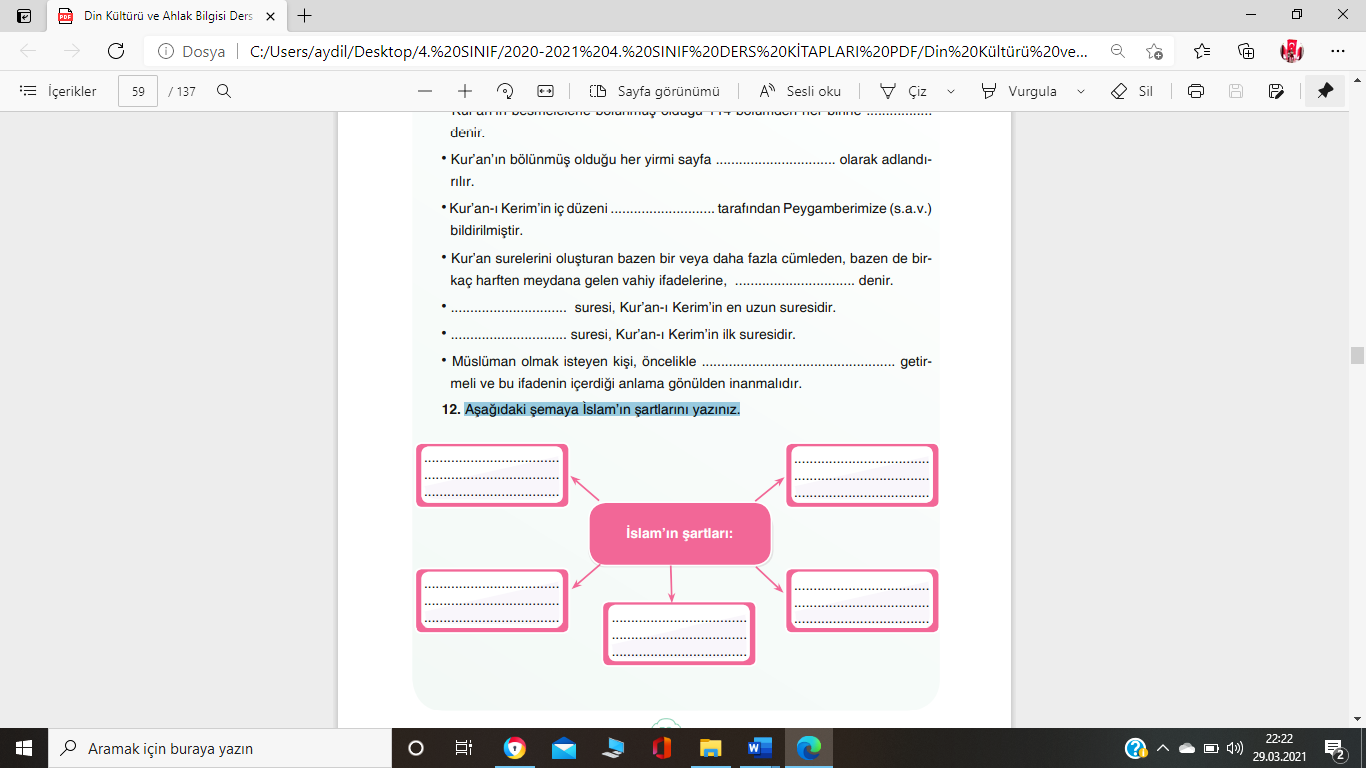 D. Aşağıdaki soruları cevaplayınız.Allah’ın gönderdiği son ilahi kitap, aşağıdakilerden hangisidir?(5P)   A) İncil                        	C) Kur’an-ı Kerim                 B) Tevrat                	D) ZeburAşağıdakilerden hangisi çocukların anne babasına karşı görev ve sorumlulukları  arasında yer almaz?(5P)   A) Anne babaya iyi davranmak   B) Anne babaya işlerinde yardımcı olmak   C) Anne babaya saygılı olmak   D) Anne babamıza karşı gelmekİslam dininin inanç esasları arasında aşağıdakilerden hangisi yer almaz? (5P)   A) Peygamberlere inanmak                             B) Arkadaşına inanmak   C) Kitaplara inanmak                                  D) Meleklere inanmak“Hiçbir anne baba, çocuğuna güzel terbiyeden daha kıymetli bir bağışta bulunmamıştır.”  Yukarıdaki hadise göre anne babanın evladına vereceği en değerli şey, aşağıdakilerden hangisidir? (5P)   A) güzel ahlak          	C) maddi destek               B) yeni kıyafet           	D) teknolojik cihaz“Allah (c.c.) emir, yasak ve öğütlerini bildirmek için insanlar arasından elçiler seçmiştir.” Bu elçilere verilen isim, aşağıdakilerden hangisidir?(5P)    A) peygamber              	  C) kitap                       B) melek                          D) cüz       	I. Yardımseverdir.                 II. Dedikodu yapar.                   III. Kıskançtır.  Yukarıda verilenlerden hangisi ya da hangileri kötü ahlaklı kişilerin özelliklerindendir?(5P)    A) I ve II                     	C) Yalnız II                    B) I ve III                 	D) II ve III"Ben şahitlik ederim ki Allah’tan başka ilah yoktur ve yine şahitlik ederim ki Hz. Muhammed Allah’ın kulu ve elçisidir.”Yukarıdaki açıklama aşağıdakilerden hangisinin anlamıdır?(5P)    A) Besmele	         B) Kelime-i Şehadet    C) Kelime-i Tevhid        D) ElhamdülillahÖldükten sonra başka bir âlemde yeniden diriltilip sonsuz bir hayatın yaşanacağına inanmaya ne denir?(5P)     A) Kadere iman 	          C) Meleklere iman    B) Ahirete iman 	          D) Kitaplara imanAşağıdaki davranışların hangisinden uzak durmamamız gerekir? (5P)    A) Hırsızlık yapma	B) Yalan söyleme    C) Selam verme		D) Alay etmeAşağıdakilerden hangisi İslam'da övülen bazı tutum ve davranışlardan biri değildir?(5P) A) Emaneti korumak           B) Adaletli olmak C) Cimrilik ve savurganlık   D) Sözünde durmak